Moustafa halil  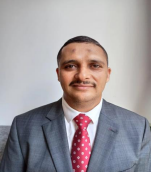 Birth Date: 1 – Feb - 1977 professor of the Arabic language                                   Hanoi National University IN Vietnam. PHONE: 084-397004244. EMAIL: Mostafahelil9@gmail.com                                 Nationality: Egyptian EDUCATION ∙ PHD in the Arabic Language (2014) PHD in Literature and criticism in the Arabic language – College of  Arabic Language Al-Azhar University – Egypt ∙ General Diploma Degree in Education (2011) Diploma in Education - KafrElshikh University - Egypt ∙ Master's Degree in Arabic Language (2004)  Literature and criticism in the Arabic language Al-Azhar University – Egypt ∙ Bachelor Degree in the Arabic Language (1999) General - College of Arabic Language – Al azhar University – Egypt  (1999) WORK EXPERIENCE ∙ Professor of Arabic Language at Hanoi National  University, College of Foreign Languages (Vietnam)  (2016 > Present) ∙ Arabic teacher at Al-Azhar Al-Sharif High School  (2002 > 2016) (Egypt)  ∙ Trainer at the Educational Training Department in Al-Azhar area of Alexandria (Egypt)  (2014 > 2015) COURSES AND TRAINING .qualifying Arabic language teachers for Non- Arabic speakers (with a total of 180 hours) 2021. ∙ A training course for teachers of Arabic language for non-native speakers King Abdullah Center for Arabic Studies 2018 (Saudi Arabia) . ∙ ∙ An educational course for Arabic language teachers from the Educational  Training Administration in Al-Azhar University. ∙ TOT Course (Training of Trainers) From the National Authority for  Education Quality Assurance and Accreditation (NAQAAE) 2014. ∙ Active Learning Course (40 hours) From Ain Shams University 2015. ∙ Diploma in Strategic Planning 2014 (50 credits) Ain Shams University. ∙ Course 2TOT (Training of Trainers) 2014 (Training Package) From the  Faculty of Specific Education, Alexandria University. ∙ A course for preparing training cadres for master's and doctoral holders